Начальный период Великой  Отечественной  войны (1941 – 1942 гг.)Начало войны.https://youtu.be/2AKzD8NkGgA      22 июня 1941 года,  в четыре часа  утра,  Германия без объявления войны напала на СССР. Наступление началось   по линии границ от Черного до Балтийского морей. К этому времени все европейские страны, кроме Великобритании,  были подчинены Германии или стали ее союзниками. Вместе с Германией против Советского Союза воевала Болгария, Италия, Румыния, Венгрия, Хорватия, Словакия, Финляндия.     Несмотря на то, что в Европе с 1 сентября 1939 года уже шла война, а в Советском Союзе велась подготовка к возможным военным действиям, нападение Германии оказалось неожиданным для населения и правительства нашей страны. В первые дни войны  в СССР была образована Ставка Верховного Главнокомандования  и Государственный комитет обороны. Формировалось народное ополчение. Верховным Главнокомандующим стал Иосиф Виссарионович Сталин. Через двадцать дней после начала войны Великобритания, а затем и США объявили нам о своей поддержке. Осенью 1941 года придут первые поставки по ленд-лизу (в кредит) оружия, боеприпасов, техники и продовольствия из этих стран.Цель Гитлера – мировое господство и воплощение в жизнь нацистской теории о превосходстве арийской расы.     План нападения на СССР «Барбаросса» предполагал быструю войну: захват европейской территории СССР за пять месяцев и выход на линию Архангельск – Астрахань. В дальнейшем, после победы Германии,   согласно плану «Ост»  эти земли стали бы территорией третьего рейха,  15 миллионов русских подлежали германизации, остальные, не прошедшие расовый отбор, выселялись в Западную Сибирь и даже в Южную  Америку. Восточная часть  Советского Союза от русла Енисея на восток должна была отойти к Японии.Немецкие войска наступали в трех основных направлениях: - группа армий «Север» -  на Ленинград;- группа армий «Центр» - на Москву;- группа армий «Юг» - на Киев.Северное направление.Немецкий корпус «Норвегия» должен был захватить Мурманск и Мурманскую железную дорогу. Через Мурманск совершались поставки по ленд-лизу из стран союзниц, в основном из Великобритании. Несмотря на тотальные бомбардировки, город так и не был сдан врагу, хотя к концу войны в Мурманске почти не осталось зданий. Сообщение по железной дороге было восстановлено в 1944 году.Самое тяжелое время -  первые месяцы войны, когда немцы наступали со скоростью 30 км в сутки и уже   в начале сентября подошли к Ленинграду. Блокада Ленинграда -  872 дня (с 8 сентября 1941 г. по  27 января 1944 г.) В начале сентября 1941 года Ленинград был блокирован с севера финскими войсками, с юга -  немецкими.8 сентября 1941 года немецкие войска группы армий «Север» захватили Шлиссельбург. Прекратилось сухопутное сообщение  Ленинграда с другими регионами страны.10 сентября были уничтожены  с воздуха Бадаевские продовольственные склады, Ленинград оказался в кольце блокады  без запаса продуктов. В ноябре люди начали умирать от голода.https://youtu.be/_FbgRgSl-fE?t=4m14s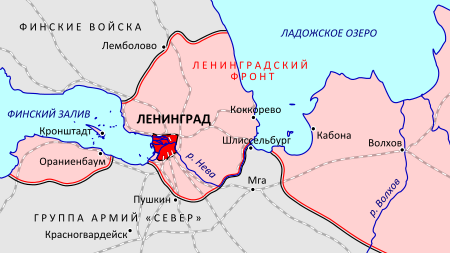 Линии фронта в сентябре 1941 года. Из воспоминаний моего отца - жителя блокадного города: «В сентябре 1941 года я  пошел в третий класс. В школу мы ходили целой  компанией,  месяца через  два ребят стало меньше: каждое утро кто-нибудь не выходил из дома. И, наконец, мы остались вдвоем с Лелей. Однажды утром, я долго стоял у ее калитки, ждал.  А, потом, выглянула ее старшая сестра и сказала, что Леля умерла ночью. И я пришел в школу один. С Нового года занятия отменили, а весной у меня умерла мама…»Город бомбили, в декабре начались сильные морозы, отопление было печным, дров не хватало, и не хватало сил, чтобы дрова поднять на этаж. За водой приходилось выходить к Неве, или к колонке на улице. Трамваи не ходили. Чтобы отоварить карточки, иногда, нужно было пройти несколько километров до пункта выдачи хлеба. Тем не менее, Ленинград работал, заводы выпускали боеприпасы и военную технику. Дети с одиннадцати -  тринадцати лет трудились и в совхозах, и на производстве.Основной способ эвакуации жителей и доставки продовольствия в город  -  это дорога через Ладожское озеро, которая находилась под постоянным обстрелом.Несколько раз наша армия пыталась прорвать окружение в районе между Ладожским озером и посёлком Мга  силами Ленинградского и Волховского фронтов,   расстояние между которыми было всего 12—16 километров («синявинско-шлиссельбургский выступ»). Но немцы крепко держали оборону.Прорыв блокады произойдет только через шестнадцать месяцев и десять дней  18 января 1943 года. Полное снятие блокады 27 января 1944 года.На центральном направлении немцы уже к концу сентября подошли к столице.Центральное направление.Битва за Москву (30 сентября 1941 г. – 20 апреля 1942 г.)30 сентября началось наступление германских войск на Москву (операция «Тайфун»).В ходе этой операции линия фронта на подступах к Москве растянулась на 800 км (Ржев – Вязьма – Брянск). Немцы пытались подойти к Москве с трех сторон: с юга, севера и запада постепенно сжимая линию нашей обороны. Через месяц фронт на центральном направлении под Вязьмой был прорван точечными массированными ударами немцев, и в окружении оказались  крупные подразделения нашей армии. Чтобы восстановить линию обороны на этот участок фронта было брошено около 3000 тысяч курсантов военных училищ, которые задержали продвижение немцев на 2 недели. В средине октября бои велись уже в 80 - 100 км от столицы на линии Калинин (Тверь) – Можайск – Тула. Возникла угроза захвата Москвы, и 15 октября было объявлено о эвакуации правительственных и государственных учреждений.Проливные дожди и распутица затруднили подвоз продовольствия и техники и на какое-то время замедлили боевые действия с двух сторон. Но в начале ноября произошла перегруппировка сил. Сталин укрепляет линию обороны и 7 ноября проводит парад на Красной площади, чтобы поднять боевой дух армии. Гитлеровские войска готовятся к броску и начинают новый этап наступления 15 – 18 ноября на линии Клин – Тула, пытаясь окружить Москву. В итоге, немцы оказались в 32 км от Кремля (Красная поляна).Огромный поток воды от взорванных водохранилищ мешает вражеским войскам подойти к столице с севера.  На юге от Москвы все население Тулы обороняет город вместе с частями регулярной армии и танковыми дивизиями. В конце ноября Сталин переводит 10 дивизий и большое количество военной техники с дальневосточных границ под Москву.Через несколько дней 5 – 6 декабря наши войска переходят от обороны к контрнаступлению и отбрасывают немцев на 100 – 250 км от столицы по всей линии фронта от Клина до Ельца. «Наступление на Москву провалилось. Все жертвы и усилия наших доблестных войск оказались напрасными. Мы потерпели серьёзное поражение…» генерал Гейнц Гудериан.Это было первое поражение гитлеровских войск в Европе.Одновременно с началом нашего контрнаступления 7 декабря 1941 года в войну вступили США после нападения на них Японии (Перл-Харбор). Южное направление.Оборона Севастополя и бои за Крым (12 сентября 1941 — 9 июля 1942) 19 сентября был захвачен Киев.  Группа армий «Юг» сосредоточилась на захвате Крыма, и к 16 ноября 1941 года весь полуостров, кроме Севастополя, был захвачен немцами. Город был хорошо укреплен с суши цепочкой фортов. Бои с той и другой стороны велись с помощью тяжелой артиллерии. Гитлер использовал для захвата Крыма артиллерийское орудие класса «Дора», весом более 1000 тонн, установленное в скалах. С моря Севастополь обороняли части Черноморского флота. Действия группы армий «Юг» поддерживал  авиакорпус  люфтваффе, город подвергался массированным бомбардировкам с воздуха, до 600 вылетов в день. К концу июня 1942 года у защитников Севастополя стали заканчиваться боеприпасы, и было принято решение о эвакуации высшего и старшего командного состава. Оставшиеся в городе военнослужащие оборонялись еще несколько дней. В начале июля руины Севастополя оказались в руках врага.Весной и летом 1942 года советские войска терпели поражение. В конце мая был оставлен Харьков, в конце июля Ростов-на-Дону. Открылась дорога на Кавказ. Гитлер разделил группу армий «Юг» на две части: «а» и «б». Бои за Кавказ (25 июля 1942 — 9 октября 1943)  Чтобы добраться до нефти Грозного и Баку, Гитлер начал операцию «Эдельвейс» по захвату Кавказа (23 июля 1942 — 21 августа 1942).Предполагалось наступление на Кавказ в трех направлениях: обход Кавказских гор с запада, востока и через Главный Кавказский хребет в сторону Грузии.Операция велась в предгорьях Кавказа, немецкие егеря против горных стрелков. На высоте 4130 м над уровнем моря 28 сентября 1942 года состоялся бой у гостиницы для альпинистов «Приют одиннадцати». Немцам удалось захватить Предкавказье и, даже, водрузить флаг со свастикой на Эльбрусе, но дальше в Закавказье немцы пройти не смогли. Между тем, некоторые горные народы ждали прихода немецких войска готовы были воевать на его стороне (1943 -  1944 годах карачаевцы, калмыки, чеченцы, ингуши и балкарцы были обвинены в коллаборационизме и депортированы в  Казахстан и Киргизию).  Задание. Ответить на вопросы по теме: «Великая Отечественная война. 1941 год»Вопросы:Даты начала Второй мировой и Великой Отечественной войныСоюзники Германии.Основные союзники СССРСуть плана «Барбаросса»Суть плана «Ост»Три направления наступления гитлеровских армий.В чем состояла стратегическая важность Мурманска?Блокада ЛенинградаБитва за Москву Причины победы Красной армии под Москвой. Оборона Севастополя. Цель Гитлера в боях за Кавказ. Операция «Тайфун» Операция «Эдельвейс» Причины депортации некоторых народов Кавказа в 1944 году.